Document History for: Portable Arrow Board Compliance Matrix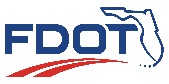 FDOT Traffic Engineering Research Laboratory (TERL) Portable Arrow Board Compliance MatrixBy signing this form, the applicant declares that he/she has read and understands the provisions of Section 990 of the FDOT Standard Specifications for Road and Bridge Construction and all implemented modifications. The requirements listed on this matrix are derived from Section 990 and are the basis for determining a product’s compliance and its acceptability for use on Florida’s roads.Date:Applicant’s Name (print):Manufacturer:Item, Model No.:Signature:ID NoSectionRequirementItem Comply? (Yes/No/NA)Comments
(Applicant must provide information as indicated)TERL Evaluation MethodThe following compliance matrix criteria are for all arrow boards.The following compliance matrix criteria are for all arrow boards.The following compliance matrix criteria are for all arrow boards.The following compliance matrix criteria are for all arrow boards.The following compliance matrix criteria are for all arrow boards.The following compliance matrix criteria are for all arrow boards.1990-3.1Device meets the physical display and operational requirements of the MUTCD.Provide a statement of conformance in this field.Compliance Matrix Review2All assembly hardware less than 5/8 inch in diameter is type 304 or 316 passivated stainless steel.  Stainless steel bolts, screws and studs meet ASTM F593 and nuts meet ASTM F594.Provide statement of conformance from hardware supplier that shows the product meets this requirement.Document Review2All assembly hardware less than 5/8 inch in diameter is type 304 or 316 passivated stainless steel.  Stainless steel bolts, screws and studs meet ASTM F593 and nuts meet ASTM F594.Indicate location of requested information in submittal.Document Review3All assembly hardware greater than or equal to 5/8 inch in diameter is galvanized. Bolts, studs, and threaded rod meet ASTM A307 and structural bolts meet ASTM F3125, Grade A325.Provide statement of conformance from hardware supplier that shows the product meets this requirement.Document Review3All assembly hardware greater than or equal to 5/8 inch in diameter is galvanized. Bolts, studs, and threaded rod meet ASTM A307 and structural bolts meet ASTM F3125, Grade A325.Indicate location of requested information in submittal.Document Review4The controllers and associated on-board circuitry meet the requirements of the Federal Communications Commission (FCC) Title 47, Subpart B, Section 15 regulations concerning the emission of electronic noise by Class A digital devices.Provide FCC certificate that shows the product meets this requirement.Document Review4The controllers and associated on-board circuitry meet the requirements of the Federal Communications Commission (FCC) Title 47, Subpart B, Section 15 regulations concerning the emission of electronic noise by Class A digital devices.Indicate location of requested information in submittal.Document Review5All electronic assemblies shall operate as specified during and after being subjected to the environmental tests described in NEMA TS-4-2016 Section 2. Provide a third party test report that demonstrates compliance with this requirement. The test report must meet the requirements of FDOT PCH, section 7.2.Document Review5All electronic assemblies shall operate as specified during and after being subjected to the environmental tests described in NEMA TS-4-2016 Section 2. Indicate location of requested information in submittal.Document Review6The controller and associated on-board circuitry are not affected by mobile radio, or any other radio transmissions.Provide a statement of conformance in this field.Compliance Matrix Review7An operator’s manual is furnished with each unit.Provide a statement of conformance in this field.Compliance Matrix Review8All portable devices are permanently marked with the APL number, manufacturer’s name or trademark, model/part number, and date of manufacture or serial number.Applicant may provide comments in this field.Physical Inspection9Portable devices and trailers are delineated on a permanent basis by affixing retroreflective sheeting in a continuous line on the face of the trailer as seen by oncoming road users. Applicant may provide comments in this field.Physical Inspection10990-3.1.1.1The unit provides automatic recharging of power supply batteries to normal operating levels with meters showing charge.Applicant may provide comments in this field.Physical and Functional Inspection11Solar array recovery time is accomplished in a maximum of three hours.Applicant may provide comments in this field.Functional Inspection12Arrow board is designed to provide 180 days of continuous operation with minimum onsite maintenance.Provide a statement of conformance in this field.Compliance Matrix Review13990-3.1.1.2The photovoltaic unit is designed to provide 21 days of continuous operation without sunlight with a minimum of onsite maintenance.Provide product literature, specifications, user manual, or similar information that shows the product meets this requirement.Document Review andFunctional Inspection13990-3.1.1.2The photovoltaic unit is designed to provide 21 days of continuous operation without sunlight with a minimum of onsite maintenance.Indicate location of requested information in submittal.Document Review andFunctional Inspection14The battery is equipped with a battery controller to prevent overcharging and over-discharging; an external battery level indicator is provided.Provide product literature, specifications, user manual, or similar information that shows the product meets this requirement.Document Review and Physical Inspection14The battery is equipped with a battery controller to prevent overcharging and over-discharging; an external battery level indicator is provided.Indicate location of requested information in submittal.Document Review and Physical Inspection15The battery, controller, and power panel are protected from the elements and vandalism.Applicant may provide comments in this field.Physical Inspection16Automatic recharging of power supply batteries is provided with charge indicator meter.Provide product literature, specifications, user manual, or similar information that shows the product meets this requirement.Document Review andFunctional Inspection16Automatic recharging of power supply batteries is provided with charge indicator meter.Indicate location of requested information in submittal.Document Review andFunctional Inspection17An AC/DC battery charger unit is provided.Applicant may provide comments in this field.Physical Inspection18990-3.1.2The display housing assembly is weather tight.Provide a statement of conformance in this field.Compliance Matrix Review and Physical Inspection19The display assembly is equipped with an automatic dimming operational mode capable of a minimum of 50 percent dimming and a separate manual dimmer switch.Provide product literature, specifications, user manual, or similar information that shows the product meets this requirement.Document Review andFunctional Inspection19The display assembly is equipped with an automatic dimming operational mode capable of a minimum of 50 percent dimming and a separate manual dimmer switch.Indicate location of requested information in submittal.Document Review andFunctional Inspection20The display panel background and frame for the display assembly is painted flat black and meets Federal Specification TT-E-489.Provide product literature, specifications, user manual, or similar information that shows the product meets this requirement.Document Review20The display panel background and frame for the display assembly is painted flat black and meets Federal Specification TT-E-489.Indicate location of requested information in submittal.Document Review21The display panel, when raised in the upright position, has a minimum height of 7 feet from the bottom of the panel to the ground, in accordance with the MUTCD.Provide product literature, specifications, user manual, or similar information that shows the product meets this requirement.Document Review andPhysical Inspection21The display panel, when raised in the upright position, has a minimum height of 7 feet from the bottom of the panel to the ground, in accordance with the MUTCD.Indicate location of requested information in submittal.Document Review andPhysical Inspection22The unit has an accessible mechanism to easily raise and lower the display assembly; a locking device is also provided to ensure the display panel will remain in the raised or lowered position.Provide product literature, specifications, user manual, or similar information that shows the product meets this requirement.Document Review andPhysical Inspection22The unit has an accessible mechanism to easily raise and lower the display assembly; a locking device is also provided to ensure the display panel will remain in the raised or lowered position.Indicate location of requested information in submittal.Document Review andPhysical Inspection23990-3.1.3Controller and control panel are housed in a weather, dust, and vandal resistant lockable cabinet. Provide product literature, specifications, user manual, or similar information that shows the product meets this requirement.Document Review andPhysical Inspection23990-3.1.3Controller and control panel are housed in a weather, dust, and vandal resistant lockable cabinet. Indicate location of requested information in submittal.Document Review andPhysical Inspection24The sign control software provides an on-site graphical representation that visibly depicts the message displayed on the sign face.Provide product literature, specifications, user manual, or similar information that shows the product meets this requirement.Document Review andPhysical Inspection24The sign control software provides an on-site graphical representation that visibly depicts the message displayed on the sign face.Indicate location of requested information in submittal.Document Review andPhysical Inspection25990-3.1.4The support chassis is self-contained and self-supporting without the use of additional equipment or tools.Applicant may provide comments in this field.Physical Inspection26Arrow panel is trailer or truck mounted.Provide a statement of conformance in this field.Compliance Matrix ReviewThe following compliance matrix criteria are for trailer mounted arrow boards.The following compliance matrix criteria are for trailer mounted arrow boards.The following compliance matrix criteria are for trailer mounted arrow boards.The following compliance matrix criteria are for trailer mounted arrow boards.The following compliance matrix criteria are for trailer mounted arrow boards.The following compliance matrix criteria are for trailer mounted arrow boards.27The sign, power supply unit and all support systems are mounted on a wheeled trailer.Applicant may provide comments in this field.Physical Inspection28The trailer is equipped with class-A lights, using a plug adaptor.Provide product literature, specifications, user manual, or similar information that shows the product meets this requirement.Document Review andPhysical Inspection28The trailer is equipped with class-A lights, using a plug adaptor.Indicate location of requested information in submittal.Document Review andPhysical Inspection29The trailer is equipped with adjustable outrigger leveling pads, one on each of the four frame corners.Provide product literature, specifications, user manual, or similar information that shows the product meets this requirement. Document Review andPhysical Inspection29The trailer is equipped with adjustable outrigger leveling pads, one on each of the four frame corners.Indicate location of requested information in submittal.Document Review andPhysical Inspection30The trailer can be set up at the site with its own chassis and outriggers, without being hitched to a vehicle.Applicant may provide comments in this field.Functional Inspection31The trailer is equipped with fenders over the tires made from heavy-duty material sufficient to allow a person to stand and operate or perform maintenance on the unit.Applicant may provide comments in this field.Physical Inspection32The trailer meets all equipment specifications set forth in Chapter 316 of the Florida Statutes, and by such rule, regulation or code that may be adopted by the Department of Highway Safety and Motor Vehicles.Provide product literature, specifications, user manual, or similar information that shows the product meets this requirement.Document Review andPhysical Inspection32The trailer meets all equipment specifications set forth in Chapter 316 of the Florida Statutes, and by such rule, regulation or code that may be adopted by the Department of Highway Safety and Motor Vehicles.Indicate location of requested information in submittal.Document Review andPhysical InspectionThe following compliance matrix criteria are for all arrow boards.The following compliance matrix criteria are for all arrow boards.The following compliance matrix criteria are for all arrow boards.The following compliance matrix criteria are for all arrow boards.The following compliance matrix criteria are for all arrow boards.The following compliance matrix criteria are for all arrow boards.33990-3.2.1Arrow board is either: Type B which is 30 by 60 inches with a minimum of 13 lamps and a minimum legibility distance of 3/4 mile; or Type C which is 48 by 96 inches with a minimum of 15 lamps and a minimum legibility distance of 1 mile.Device meets all arrow board displays identified in the MUTCD.Provide product literature, specifications, user manual, or similar information that shows the product meets this requirement. Document Review and Physical Inspection33990-3.2.1Arrow board is either: Type B which is 30 by 60 inches with a minimum of 13 lamps and a minimum legibility distance of 3/4 mile; or Type C which is 48 by 96 inches with a minimum of 15 lamps and a minimum legibility distance of 1 mile.Device meets all arrow board displays identified in the MUTCD.Indicate location of requested information in submittal.Document Review and Physical Inspection34The lamp lens is 5 3/4 inches in diameter.Provide product literature, specifications, user manual, or similar information that shows the product meets this requirement.Document Review andPhysical Inspection34The lamp lens is 5 3/4 inches in diameter.Indicate location of requested information in submittal.Document Review andPhysical Inspection35The color of the light emitted meets the MUTCD requirements.Applicant may provide comments in this field.Physical Inspection36Lens includes a 360-degree hood for close-up glare reduction.Applicant may provide comments in this field.Physical Inspection37The bulbs provide a 350-candle power intensity for day use and an automatic reduction or dimming capacity for night use; the dimmed night operation provides adequate indication without excessive glare.Provide product literature, specifications, user manual, or similar information that shows the product meets this requirement.Document Review andPhysical Inspection37The bulbs provide a 350-candle power intensity for day use and an automatic reduction or dimming capacity for night use; the dimmed night operation provides adequate indication without excessive glare.Indicate location of requested information in submittal.Document Review andPhysical Inspection38The flashing rate of the lamps element is not less than 25 or more than 40 flashes per minute as required in the MUTCD.Provide product literature, specifications, user manual, or similar information that shows the product meets this requirement.Document Review andPhysical Inspection38The flashing rate of the lamps element is not less than 25 or more than 40 flashes per minute as required in the MUTCD.Indicate location of requested information in submittal.Document Review andPhysical Inspection39The minimum element lamp “on time” is 50 percent for the flashing arrow and 25 percent for the sequential chevron.Provide a statement of conformance in this field.Compliance Matrix ReviewRevDescriptionAuthored and CheckedReviewedApprovedApproval DateRev More Stringent?1.0Conversion from Excel to Word and adding evaluation criteria.D. BremerD. VollmerC. MorseJ. Morgan05/09/2013N/A2.0Replaced FDOT logo with latest approved one and added CM ID # to header. Revised document approver title.A. BurlesonK. MoserJ. MorganJ. Morgan10/31/2014No3.0Updating to latest FHWA.  There is a current FHWA review, but the proposed changes do not affect arrow board.D. BremerM. DeWittC. MorseJ. Morgan08/19/2015No4.0Updated to reflect latest FA approval date of 8-11-15.A. BurlesonJ. MorganJ. Morgan02/05/2016No5.0Updated to reflect latest FA approval date of 8-20-18.R. BrooksJ. MorganF. DeasyJ. Morgan07/03/2019No6.0Updated to reflect latest FA approval date of 10-31-19W. GeitzM. DeWittJ. MorganD. Vollmer03/27/2020No7.0Updated FA Date and replaced trailer specification to reflect compliance to Chapter 16 of the Florida Statutes.W. GeitzC. RaimerM. DeWittD. Vollmer12/29/2020No8.0Updated FA Date to 2/22/2021. No changes to the CM.W. GeitzC. RaimerD. Vollmer05/27/2022No